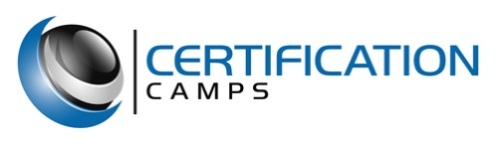 Microsoft SQL 2016 Database AdministrationBootcamp Title – MCSA: SQL 2016 Database Administration 
Number of Days – 5
Course Description:The MCSA SQL 2016 Database Administration boot camp is a 5-day comprehensive deep dive into the SQL Server covering topics such as planning, monitoring, and configuring. This instructor led face to face training camp will teach you the skills needed to support a SQL Server environment.Course OutlineModule 1: SQL Server SecurityProtection of data within your Microsoft SQL Server databases is essential and requires a working knowledge of the issues and SQL Server security features. This module describes SQL Server security models, logins, users, partially contained databases, and cross-server authorization.LessonsAuthenticating Connections to SQL ServerAuthorizing Logins to Connect to databasesAuthorization Across ServersPartially Contained DatabasesLab : Authenticating UsersCreate LoginsCreate Database UsersCorrect Application Login IssuesConfigure Security for Restored DatabasesAfter completing this module, you will be able to:SQL Server basic concepts.SQL Server connection authentication.User login authorization to databases.Partially contained databases.Authorization across servers.Module 2: Assigning Server and Database RolesUsing roles simplifies the management of user permissions. With roles, you can control authenticated users’ access to system resources based on each user’s job function—rather than assigning permissions user-by-user, you can grant permissions to a role, then make users members of roles. Microsoft SQL Server includes support for security roles defined at server level and at database level.LessonsWorking with server rolesWorking with Fixed Database RolesAssigning User-Defined Database RolesLab : Assigning server and database rolesAssigning Server RolesAssigning Fixed Database RolesAssigning User-Defined Database RolesVerifying SecurityAfter completing this module, you will be able to:Describe and use server roles to manage server-level security.Describe and use fixed database roles.Use custom database roles and application roles to manage database-level security.Module 3: Authorizing Users to Access ResourcesIn the previous modules, you have seen how Microsoft SQL Server security is organized and how sets of permissions can be assigned at the server and database level by using fixed server roles, user-defined server roles, fixed database roles, and application roles. The final step in authorizing users to access SQL Server resources is the authorization of users and roles to access server and database objects. In this module, you will see how these object permissions are managed. In addition to access permissions on database objects, SQL Server provides the ability to determine which users are allowed to execute code, such as stored procedures and functions. In many cases, these permissions and the permissions on the database objects are best configured at the schema level rather than at the level of the individual object. Schema-based permission grants can simplify your security architecture. You will explore the granting of permissions at the schema level in the final lesson of this module.LessonsAuthorizing User Access to ObjectsAuthorizing Users to Execute CodeConfiguring Permissions at the Schema LevelLab : Authorizing users to access resourcesGranting, Denying, and Revoking Permissions on ObjectsGranting EXECUTE Permissions on CodeGranting Permissions at the Schema LevelAfter completing this module, you will be able to:Authorize user access to objects.Authorize users to execute code.Configure permissions at the schema level.Module 4: Protecting Data with Encryption and AuditingWhen configuring security for your Microsoft SQL Server systems, you should ensure that you meet any of your organization’s compliance requirements for data protection. Organizations often need to adhere to industry-specific compliance policies, which mandate auditing of all data access. To address this requirement, SQL Server provides a range of options for implementing auditing. Another common compliance requirement is the encryption of data to protect against unauthorized access in the event that access to the database files is compromised. SQL Server supports this requirement by providing transparent data encryption (TDE). To reduce the risk of information leakage by users with administrative access to a database, columns containing sensitive data—such as credit card numbers or national identity numbers—can be encrypted using the Always Encrypted feature. This module describes the available options for auditing in SQL Server, how to use and manage the SQL Server Audit feature, and how to implement encryption.LessonsOptions for auditing data access in SQL ServerImplementing SQL Server AuditManaging SQL Server AuditProtecting Data with EncryptionLab : Using Auditing and EncryptionWorking with SQL Server AuditEncrypt a Column as Always EncryptedEncrypt a Database using TDEAfter completing this module, you will be able to:Describe the options for auditing data access.Implement SQL Server Audit.Manage SQL Server Audit.Describe and implement methods of encrypting data in SQL Server.Implement encryptionModule 5: Recovery Models and Backup StrategiesOne of the most important aspects of a database administrator's role is ensuring that organizational data is reliably backed up so that, if a failure occurs, you can recover the data. Even though the computing industry has known about the need for reliable backup strategies for decades—and discussed this at great length—unfortunate stories regarding data loss are still commonplace. A further problem is that, even when the strategies in place work as they were designed, the outcomes still regularly fail to meet an organization’s operational requirements. In this module, you will consider how to create a strategy that is aligned with organizational needs, based on the available backup models, and the role of the transaction logs in maintaining database consistency.LessonsUnderstanding Backup StrategiesSQL Server Transaction LogsPlanning Backup StrategiesLab : Understanding SQL Server recovery modelsPlan a Backup StrategyConfigure Database Recovery ModelsAfter completing this module, you will be able to:Describe various backup strategies.Describe how database transaction logs function.Plan SQL Server backup strategies.Module 6: Backing Up SQL Server DatabasesIn the previous module, you learned how to plan a backup strategy for a SQL Server system. You can now learn how to perform SQL Server backups, including full and differential database backups, transaction log backups, and partial backups. In this module, you will learn how to apply various backup strategies.LessonsBacking Up Databases and Transaction LogsManaging Database BackupsAdvanced Database OptionsLab : Backing Up DatabasesBacking Up DatabasesPerforming Database, Differential, and Transaction Log BackupsPerforming a Partial BackupAfter completing this module, you will be able to:Perform backups of SQL Server databases and transaction logs.Manage database backups.Describe advanced backup options.Module 7: Restoring SQL Server 2016 DatabasesIn the previous module, you learned how to create backups of Microsoft SQL Server 2016 databases. A backup strategy might involve many different types of backup, so it is essential that you can effectively restore them. You will often be restoring a database in an urgent situation. You must, however, ensure that you have a clear plan of how to proceed and successfully recover the database to the required state. A good plan and understanding of the restore process can help avoid making the situation worse. Some database restores are related to system failure. In these cases, you will want to return the system as close as possible to the state it was in before the failure. Some failures, though, are related to human error and you might wish to recover the system to a point before that error. The point-in-time recovery features of SQL Server 2016 can help you to achieve this. Because they are typically much larger, user databases are more likely to be affected by system failures than system databases. However, system databases can be affected by failures, and special care should be taken when recovering them. In particular, you need to understand how to recover each system database because you cannot use the same process for all system databases. In this module, you will see how to restore user and system databases and how to implement point-in-time recovery.LessonsUnderstanding the Restore ProcessRestoring DatabasesAdvanced Restore ScenariosPoint-in-Time RecoveryLab : Restoring SQL Server DatabasesRestoring a Database BackupRestring Database, Differential, and Transaction Log BackupsPerforming a Piecemeal RestoreAfter completing this module, you will be able to:Explain the restore process.Restore databases.Perform advanced restore operations.Perform a point-in-time recovery.Module 8: Automating SQL Server ManagementThe tools provided by Microsoft SQL Server make administration easy when compared to some other database engines. However, even when tasks are easy to perform, it is common to have to repeat a task many times. Efficient database administrators learn to automate repetitive tasks. This can help to avoid situations where an administrator forgets to execute a task at the required time. Perhaps more importantly, the automation of tasks helps to ensure that they are performed consistently, each time they are executed. This module describes how to use SQL Server Agent to automate jobs, how to configure security contexts for jobs, and how to implement multiserver jobs.LessonsAutomating SQL Server managementWorking with SQL Server AgentManaging SQL Server Agent JobsMulti-server ManagementLab : Automating SQL Server ManagementCreate a SQL Server Agent JobTest a JobSchedule a JobConfigure Master and Target ServersAfter completing this module, you will be able to:Describe methods for automating SQL Server Management.Configure jobs, job step types, and schedules.Manage SQL Server Agent jobs.Configure master and target servers.Module 9: Configuring Security for SQL Server AgentOther modules in this course have demonstrated the need to minimize the permissions that are granted to users, following the principle of “least privilege.” This means that users have only the permissions that they need to perform their tasks. The same logic applies to the granting of permissions to SQL Server Agent. Although it is easy to execute all jobs in the context of the SQL Server Agent service account, and to configure that account as an administrative account, a poor security environment would result from doing this. It is important to understand how to create a minimal privilege security environment for jobs that run in SQL Server Agent.LessonsUnderstanding SQL Server Agent SecurityConfiguring CredentialsConfiguring Proxy AccountsLab : Configuring Security for SQL Server AgentAnalyzing Problems in SQL Server AgentConfiguring a CredentialConfiguring a Proxy AccountConfiguring and testing the Security Context of a JobAfter completing this module, you will be able to:Explain SQL Server Agent security.Configure credentials.Configure proxy accounts.Module 10: Monitoring SQL Server with Alerts and NotificationsOne key aspect of managing Microsoft SQL Server in a proactive manner is to make sure you are aware of problems and events that occur in the server, as they happen. SQL Server logs a wealth of information about issues. You can configure it to advise you automatically when these issues occur, by using alerts and notifications. The most common way that SQL Server database administrators receive details of events of interest is by email message. This module covers the configuration of Database Mail, alerts, and notifications for a SQL Server instance, and the configuration of alerts for Microsoft Azure SQL Database.LessonsMonitoring SQL Server ErrorsConfiguring Database MailOperators, Alerts, and NotificationsAlerts in Azure SQL DatabaseLab : Monitoring SQL Server with Alerts and NotificationsConfiguring Database MailConfiguring OperatorsConfiguring Alerts and NotificationsTesting Alerts and NotificationsAfter completing this module, you will be able to:Monitor SQL Server errors.Configure database mail.Configure operators, alerts, and notifications.Work with alerts in Azure SQL Database.Module 11: Introduction to Managing SQL Server by using PowerShellThis module looks at how to use Windows PowerShell with Microsoft SQL Server. Businesses are constantly having to increase the efficiency and reliability of maintaining their IT infrastructure; with PowerShell, you can improve this efficiency and reliability by creating scripts to carry out tasks. PowerShell scripts can be tested and applied multiple times to multiple servers, saving your organization both time and money.LessonsGetting Started with Windows PowerShellConfigure SQL Server using PowerShellAdminister and Maintain SQL Server with PowerShellManaging Azure SQL Databases using PowerShellLab : Using PowerShell to Manage SQL ServerGetting Started with PowerShellUsing PowerShell to Change SQL Server settingsAfter completing this module, you will be able to:Describe the benefits of PowerShell and its fundamental concepts.Configure SQL Server by using PowerShell.Administer and maintain SQL Server by using PowerShell.Manage an Azure SQL Database by using PowerShell.Module 12: Tracing Access to SQL Server with Extended eventsMonitoring performance metrics provides a great way to assess the overall performance of a database solution. However, there are occasions when you need to perform more detailed analysis of the activity occurring within a Microsoft SQL Server instance—to troubleshoot problems and identify ways to optimize workload performance. SQL Server Extended Events is a flexible, lightweight event-handling system built into the Microsoft SQL Server Database Engine. This module focuses on the architectural concepts, troubleshooting strategies and usage scenarios of Extended Events.LessonsExtended Events Core ConceptsWorking with Extended EventsLab : Extended EventsUsing the System_Health Extended Events SessionTracking Page Splits Using Extended EventsAfter completing this module, you will be able to:Describe Extended Events core concepts.Create and query Extended Events sessions.Module 13: Monitoring SQL ServerThe Microsoft SQL Server Database Engine can run for long periods without the need for administrative attention. However, if you regularly monitor the activity that occurs on the database server, you can deal with potential issues before they arise. SQL Server provides a number of tools that you can use to monitor current activity and record details of previous activity. You need to become familiar with what each of the tools does and how to use them. It is easy to become overwhelmed by the volume of output that monitoring tools can provide, so you also need to learn techniques for analyzing their output.LessonsMonitoring activityCapturing and Managing Performance DataAnalyzing Collected Performance DataSQL Server UtilityLab : Monitoring SQL ServerAfter completing this module, you will be able to:Monitor current activity.Capture and manage performance data.Analyze collected performance data.Configure SQL Server Utility.Module 14: Troubleshooting SQL ServerDatabase administrators working with Microsoft SQL Server need to adopt the important role of troubleshooter when issues arise—particularly if users of business-critical applications that rely on SQL Server databases are being prevented from working. It is important to have a solid methodology for resolving issues in general, and to be familiar with the most common issues that can arise when working with SQL Server systems.LessonsA Trouble Shooting Methodology for SQL ServerResolving Service Related IssuesResolving Connectivity and Log-in issuesLab : Troubleshooting Common IssuesTroubleshoot and Resolve a SQL Login IssueTroubleshoot and Resolve a Service IssueTroubleshoot and Resolve a Windows Login IssueTroubleshoot and Resolve a Job Execution IssueTroubleshoot and Resolve a Performance IssueAfter completing this module, you will be able to:Describe a troubleshooting methodology for SQL Server.Resolve service-related issues.Resolve login and connectivity issues.Module 15: Importing and Exporting DataWhile a great deal of data residing in a Microsoft SQL Server system is entered directly by users who are running application programs, there is often a need to move data in other locations, to and from SQL Server. SQL Server provides a set of tools you can use to transfer data in and out. Some of these tools, such as the bcp (Bulk Copy Program) utility and SQL Server Integration Services, are external to the database engine. Other tools, such as the BULK INSERT statement and the OPENROWSET function, are implemented in the database engine. With SQL Server, you can also create data-tier applications that package all the tables, views, and instance objects associated with a user database into a single unit of deployment. In this module, you will explore these tools and techniques so that you can import and export data to and from SQL Server.LessonsTransferring Data to and from SQL ServerImporting and Exporting Table DataUsing bcp and BULK INSERT to Import DataDeploying and Upgrading Data-Tier ApplicationLab : Importing and Exporting DataImport and Excel Data Using the Import WizardImport a Delimited Text File Using bcpImport a Delimited Text File using BULK INSERTCreate and Test an SSIS Package to Extract DataDeploy a Data-Tier ApplicationAfter completing this module, you will be able to:Describe tools and techniques for transferring data.Import and export table data.Use bcp and BULK INSERT to import data.Use data-tier applications to import and export database applications.Module 1: SQL Server ComponentsThis module describes the various SQL Server components and versions.LessonsIntroduction to the SQL Server PlatformOverview of SQL Server ArchitectureSQL Server Services and Configuration OptionsAfter completing this module, you will be able to:Describe SQL Server components and versions.Describe SQL Server architecture and resource usage.Describe SQL Server services and how you manage the configuration of those services.Module 2: Installing SQL ServerThis modules describes the process to install SQL Server 2016.LessonsConsiderations for SQL Installing ServerTempDB FilesInstalling SQL ServerAutomating InstallationLab : Installing SQL ServerPreparing to install SQL ServerInstall an instance of SQL ServerPerform post installation checksAutomating InstallationAfter completing this module, you will be able to:Describe the considerations when installing SQL Server.Describe TempDB files.Install SQL Server.Automate a SQL Server installation.Module 3: Upgrading SQL Server to SQL Server 2017This module describes the process for upgrading to SQL Server 2017.LessonsUpgrade RequirementsUpgrade SQL Server ServicesSide by Side Upgrade: Migrating SQL Server Data and ApplicationsLab : Upgrading SQL ServerCreate the Application LoginsRestore the backups of the TSQL DatabaseOrphaned Users and Database Compatibility LevelAfter completing this module, you will be able to:Describe the upgrade requirements for SQL Server.Upgrade SQL Server.Migrate SQL Server data and applications.Module 4: Working with DatabasesThis module describes the preinstalled system databases, the physical structure of databases and the most common configuration options related to them.LessonsIntroduction to Data Storage with SQL ServerManaging Storage for System DatabasesManaging Storage for User DatabasesMoving and Copying Database FilesBuffer Pool ExtensionLab : Managing Database StorageConfiguring tempdb StorageCreating DatabasesAttaching a DatabaseEnable Buffer Pool ExtensionAfter completing this module, you will be able to:Describe Data Storage with SQL Server.Manage Storage for System Databases.Manage Storage for User Databases.Move and Copy Database Files.Describe and use Buffer Pool Extensions.Module 5: Performing Database MaintenanceThis module covers database maintenance plans.LessonsEnsuring Database IntegrityMaintaining IndexesAutomating Routine Database MaintenanceLab : Performing Database MaintenanceUse DBCC CHECKDB to Verify Database IntegrityRebuild IndexesCreate a Database Maintenance PlanAfter completing this module, you will be able to:Ensure Database Integrity.Maintain Indexes.Automate Routine Database Maintenance.Module 6: Database Storage OptionsDescribe SQL Server storage options.LessonsSQL Server storage PerformanceSMB FileshareSQL Server Storage in Microsoft AzureStretch DatabasesLab : Implementing Stretch DatabaseRun Stretch Database AdvisorImplement Stretch DatabaseAfter completing this module, you will be able to:Describe SQL Server Storage Performance.Describe SMB Fileshare.Explain SQL Server Storage in Microsoft Azure.Describe Stretch Database.Module 7: Planning to Deploy SQL Server on Microsoft AzureThis module describes how to plan to deploy SQL Server on Azure.LessonsSQL Server Virtual Machines in AzureAzure StorageAzure SQL AuthenticationDeploying an Azure SQL DatabaseLab : Plan and Deploy an Azure SQL DatabasePlan an Azure SQL Database, Networking, performance tiers, securityProvision an Azure SQL DatabaseConnect to an Azure SQL DatabaseAfter completing this module, you will be able to:Describe SQL Server Virtual Machines in Azure.Describe Azure Storage.Explain Azure SQL Authentication, auditing and compliance.Deploy an Azure SQL Database.Module 8: Migrating Databases to Azure SQL DatabaseThis module describes how to migrate databases to Azure SQL Database.LessonsDatabase Migration Testing ToolsDatabase Migration Compatibility IssuesMigrating a SQL Server Database to Azure SQL DatabaseLab : Migrating SQL Server Databases to AzurePerform Migration TestingMigrate a SQL Server Database to Azure SQL DatabaseTest a Migrated DatabaseAfter completing this module, students will be able to:Describe various database migration testing tools.Explain database migration compatibility issues.Migrate a SQL Server database to Azure SQL database.Module 9: Deploying SQL Server on a Microsoft Azure Virtual MachineThis module describes how to deploy SQL Server on Microsoft Azure VMs.LessonsDeploying SQL Server on an Azure VMThe Deploy Database to a Microsoft Azure VM WizardLab : Deploying SQL Server on an Azure Virtual MachineProvision an Azure VMUse the Deploy Database to Azure VM WizardAfter completing this module, students will be able to:Deploy SQL Server on an Azure VM.Use The Deploy Database to a Microsoft Azure VM Wizard.Configure SQL Server ConnectionsModule 10: Managing databases in the CloudThis module describes how to manage SQL Server on Azure.LessonsManaging Azure SQL Database SecurityConfigure Azure storageAzure AutomationLab : Managing Databases in the CloudAdd data maskingUse Azure automation to stop Virtual MachinesAfter completing this module, students will be able to:Manage Azure SQL Database Security.Configure Azure storage.Implement Azure Automation.